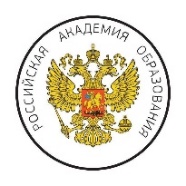 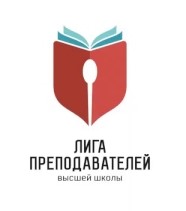 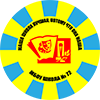 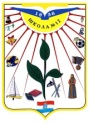 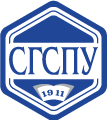 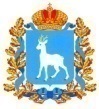 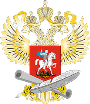 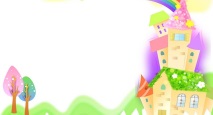 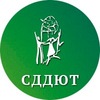 Министерство просвещения Российской ФедерацииМинистерство образования и науки Самарской областиРоссийская академия образованияФГБОУ ВО «Самарский государственный социально-педагогический университет»Научный центр РАО СГСПУКафедра психологии и социальной педагогикиФакультет начального образованияСамарское региональное отделение МОО «Лига преподавателей высшей школы»  МБОУ «Школа № 12 имени героя советского союза Ф.М. Сафонова» г.о. СамараМБОУ «Школа № 72» г.о. СамараМАДОУ «Детский сад №385» г.о. Самара Государственное бюджетное образовательное учреждение дополнительного образования Самарской области «Самарский Дворец детского и юношеского творчества»ПРОГРАММА научно-практического семинара  «Современные проблемы развития дополнительного образования детей в контексте идей непрерывного образования» в рамках ДВЕНАДЦАТОГО МЕЖДУНАРОДНОГО ПЕДАГОГИЧЕСКОГО ФОРУМА«ЭВОЛЮЦИЯ ТЕОРИИ И ПРАКТИКИ СОВРЕМЕННОГО ОБРАЗОВАНИЯ: РЕАЛИИ И ПЕРСПЕКТИВЫ» 17 февраля 2023 (пятница), 12:00 часовМесто проведения: государственное бюджетное образовательное учреждение дополнительного образования Самарской области «Самарский Дворец детского и юношеского творчества» ул. Куйбышева, 151, каб. 13, 12, 15, 412.00 – 12.30 Пленарное заседание 12.30 – 16.00 Работа секцийТоржественное открытие семинараПриветственное слово Т.Е. Бодровой, директора ГБОУ ДО СО «Самарский Дворец детского и юношеского творчества»,  к.п.н.Приветственное слово С.А.Севенюк, заведующий кафедрой психологии и социальной педагогики ФГБОУ ВО «Самарский государственный социально-педагогический университет», к.п.н.Системный анализ доступности дополнительного образования детей как основа принятия управленческих решений.  Е.А.Сироткина, заместитель директора  ГБОУ ДО СО «Самарский Дворец детского и юношеского творчества», руководитель Регионального модельного центраГражданско-патриотическое воспитание подрастающего поколения: современный опыт и практика. В.Ю. Сысоев, руководитель Центра воспитания патриотизма и гражданственности подрастающего поколения Самарской области ГБОУ ДО СО «Самарский Дворец детского и юношеского творчества»№ФИОФИОУчреждениеУчреждениеДолжностьТемаСЕКЦИЯ 1 «Современные организационные механизмы внедрения Целевой модели развития региональной системы дополнительного образования детей»Модератор: Журавлева Светлана Владимировна, старший методист РМЦ ГБОУ ДО СО «Самарский Дворец детского и юношеского творчества»12 кабинетСЕКЦИЯ 1 «Современные организационные механизмы внедрения Целевой модели развития региональной системы дополнительного образования детей»Модератор: Журавлева Светлана Владимировна, старший методист РМЦ ГБОУ ДО СО «Самарский Дворец детского и юношеского творчества»12 кабинетСЕКЦИЯ 1 «Современные организационные механизмы внедрения Целевой модели развития региональной системы дополнительного образования детей»Модератор: Журавлева Светлана Владимировна, старший методист РМЦ ГБОУ ДО СО «Самарский Дворец детского и юношеского творчества»12 кабинетСЕКЦИЯ 1 «Современные организационные механизмы внедрения Целевой модели развития региональной системы дополнительного образования детей»Модератор: Журавлева Светлана Владимировна, старший методист РМЦ ГБОУ ДО СО «Самарский Дворец детского и юношеского творчества»12 кабинетСЕКЦИЯ 1 «Современные организационные механизмы внедрения Целевой модели развития региональной системы дополнительного образования детей»Модератор: Журавлева Светлана Владимировна, старший методист РМЦ ГБОУ ДО СО «Самарский Дворец детского и юношеского творчества»12 кабинетСЕКЦИЯ 1 «Современные организационные механизмы внедрения Целевой модели развития региональной системы дополнительного образования детей»Модератор: Журавлева Светлана Владимировна, старший методист РМЦ ГБОУ ДО СО «Самарский Дворец детского и юношеского творчества»12 кабинетСЕКЦИЯ 1 «Современные организационные механизмы внедрения Целевой модели развития региональной системы дополнительного образования детей»Модератор: Журавлева Светлана Владимировна, старший методист РМЦ ГБОУ ДО СО «Самарский Дворец детского и юношеского творчества»12 кабинетИлюшина Лариса ВладимировнаКуля Анна ВикторовнаИлюшина Лариса ВладимировнаКуля Анна ВикторовнаСП «Поиск» ГБОУ СОШ №1 «Образовательный центр» с. СергиевскСП «Поиск» ГБОУ СОШ №1 «Образовательный центр» с. СергиевскСтарший методист,методистОпыт использования электронных образовательных ресурсов для обеспечения доступности обучения в дополнительном образовании детейЛутина Мария ВладимировнаЛутина Мария ВладимировнаГБОУ ДО СО «Самарский областной детский эколого-биологический центр»ГБОУ ДО СО «Самарский областной детский эколого-биологический центр»МетодистКак развивается движение юных натуралистов Самарской области сегодняСтепанова Лариса ИльиничнаСтепанова Лариса ИльиничнаЦДТ «Радуга» СП ГБОУ СОШ № 1 г.НефтегорскаЦДТ «Радуга» СП ГБОУ СОШ № 1 г.НефтегорскаСтарший методистФормирование медийно-информационной грамотности педагогов в образовательном пространстве учреждения дополнительного образования детейПетрянкина Евгения НиколаевнаКугаткина Наталья АлексеевнаПетрянкина Евгения НиколаевнаКугаткина Наталья АлексеевнаЦВР «Эврика» - СП ГБОУ СОШ им. Н.С. Доровского с.Подбельск м.р. ПохвистневскийЦВР «Эврика» - СП ГБОУ СОШ им. Н.С. Доровского с.Подбельск м.р. ПохвистневскийСтарший методистСтарший методистПрограммно-целевой метод как механизм совершенствования программно-методического обеспеченияИлюхина Ульяна ЮрьевнаИлюхина Ульяна ЮрьевнаСП ДОД «Детско-юношеский центр «Открытие» ГБОУ СОШ с. Красный ЯрСП ДОД «Детско-юношеский центр «Открытие» ГБОУ СОШ с. Красный ЯрПедагог дополнительного образованияРеализация наставничества и сетевое взаимодействие в группах художественного и технического творчества на занятиях дополнительного образования детейДергунова Жанна ЮрьевнаДергунова Жанна ЮрьевнаСП «Спектр» ГБОУ СОШ с. ПодстепкиСП «Спектр» ГБОУ СОШ с. ПодстепкиПедагог дополнительного образованияОрганизация работы кружков дополнительного образования с использованием возможностей образовательного  центра «Точка роста»Ишкова Елена АлександровнаСойкина Екатерина НиколаевнаИшкова Елена АлександровнаСойкина Екатерина НиколаевнаГБОУ СОШ №5 «ОЦ» г. Новокуйбышевска структурное подразделение «Центр детско-юношеского творчества»ГБОУ СОШ №5 «ОЦ» г. Новокуйбышевска структурное подразделение «Центр детско-юношеского творчества»Руководитель ОЦ, заведующий СП «Центр детско-юношеского творчества» г.о. Новокуйбышевскзаместитель руководителя ОЦ, методист СП г.о. НовокуйбышевскО внедрении модели реализации программ в сетевой форме‚ в том числе с организациями реального сектора экономикиШурунова Елена Леонидовна,Прокопенко Наталья ВладимировнаШурунова Елена Леонидовна,Прокопенко Наталья ВладимировнаГБОУ ДОД ЦРТДЮ ЦСМГБОУ ДОД ЦРТДЮ ЦСМЗаместитель директора по УВР,методист«Профильная смена как образовательный ресурс повышения финансовой грамотности»Нужнова Нина ВладимировнаНужнова Нина ВладимировнаСП ДОД «Детско-юношеский центр «Открытие» ГБОУ СОШ с. Красный ЯрСП ДОД «Детско-юношеский центр «Открытие» ГБОУ СОШ с. Красный ЯрПедагог дополнительного образованияСопровождение, поддержка и развитие одаренных детей на занятиях скульптурой и керамикой по разноуровневой дополнительной общеобразовательной программе «Керамист»Девятова Наталья Владимировна,Поварова Елена ВениаминовнаДевятова Наталья Владимировна,Поварова Елена ВениаминовнаСП ДТДиМ ГБОУ СОШ 14 г.СызраньСП ДТДиМ ГБОУ СОШ 14 г.СызраньСтарший методист,методистИнновации в дополнительном образованииПреснякова Алена ЕвгеньевнаПреснякова Алена ЕвгеньевнаМБУ ДО ЦВР «Общение поколений» г.о. СамараМБУ ДО ЦВР «Общение поколений» г.о. СамараПедагог дополнительного образованияВоспитание семейных ценностей средствами арт-терапии и коллективной творческой деятельностиРодионова Елена ЕвгеньевнаРодионова Елена ЕвгеньевнаМБУ ДО ЦДЮТ «Мечта» г.о. СамараМБУ ДО ЦДЮТ «Мечта» г.о. СамараМетодистЗначение социальных лифтов при построении воспитательной траектории обучающегосяЕрмилина Ирина ВладимировнаЕрмилина Ирина ВладимировнаСП ДОД «Детско-юношеский центр «Открытие» ГБОУ СОШ с. Красный ЯрСП ДОД «Детско-юношеский центр «Открытие» ГБОУ СОШ с. Красный ЯрСтарший методистОрганизация системы многофункционального наставничества в учреждении дополнительного образования детейСЕКЦИЯ 2 «Опыт реализации воспитательного потенциала в системе дополнительного образования детей и подростков»Модератор: Мазыр Зульфия Александровна, кандидат педагогических наук, заместитель директора ГБОУ ДО СО «Самарский Дворец детского и юношеского творчества»13 кабинетСЕКЦИЯ 2 «Опыт реализации воспитательного потенциала в системе дополнительного образования детей и подростков»Модератор: Мазыр Зульфия Александровна, кандидат педагогических наук, заместитель директора ГБОУ ДО СО «Самарский Дворец детского и юношеского творчества»13 кабинетСЕКЦИЯ 2 «Опыт реализации воспитательного потенциала в системе дополнительного образования детей и подростков»Модератор: Мазыр Зульфия Александровна, кандидат педагогических наук, заместитель директора ГБОУ ДО СО «Самарский Дворец детского и юношеского творчества»13 кабинетСЕКЦИЯ 2 «Опыт реализации воспитательного потенциала в системе дополнительного образования детей и подростков»Модератор: Мазыр Зульфия Александровна, кандидат педагогических наук, заместитель директора ГБОУ ДО СО «Самарский Дворец детского и юношеского творчества»13 кабинетСЕКЦИЯ 2 «Опыт реализации воспитательного потенциала в системе дополнительного образования детей и подростков»Модератор: Мазыр Зульфия Александровна, кандидат педагогических наук, заместитель директора ГБОУ ДО СО «Самарский Дворец детского и юношеского творчества»13 кабинетСЕКЦИЯ 2 «Опыт реализации воспитательного потенциала в системе дополнительного образования детей и подростков»Модератор: Мазыр Зульфия Александровна, кандидат педагогических наук, заместитель директора ГБОУ ДО СО «Самарский Дворец детского и юношеского творчества»13 кабинетСЕКЦИЯ 2 «Опыт реализации воспитательного потенциала в системе дополнительного образования детей и подростков»Модератор: Мазыр Зульфия Александровна, кандидат педагогических наук, заместитель директора ГБОУ ДО СО «Самарский Дворец детского и юношеского творчества»13 кабинетКартунова Анастасия АндреевнаКалинкина Елена ВикторовнаБогатова Ирина СергеевнаКартунова Анастасия АндреевнаКалинкина Елена ВикторовнаБогатова Ирина СергеевнаГБОУ СОШ №14 г. ЖигулевскУчителя начальных классовРазвитие творческого потенциала младших школьников в рамках театрального кружкаСинякина Елена Владимировна, Силенок Оксана ОлеговнаСинякина Елена Владимировна, Силенок Оксана ОлеговнаМБОУ ДО  «Центр внешкольного образования «Творчество» г.о. СамараМетодистыРеализация воспитательной программы в учреждении дополнительного образования (из опыта работы МБУ ДО «ЦВО «Творчество» г.о. Самара)Григорьева Инна ЮрьевнаГригорьева Инна ЮрьевнаМБОУ ДО  «Центр внешкольного образования «Творчество» г.о. СамараМетодистФормирование эмоционального интеллекта у подростков (из опыта работы МБУ ДО «ЦВО «Творчество»)Бедина Надежда ВладимировнаБедина Надежда ВладимировнаГБОУ ДО СО «Самарский областной детский эколого-биологический центр»Методист, педагог доп. образованияВоспитание экологической культуры средствами флористического творчестваХорева Анжелика АлександровнаХорева Анжелика АлександровнаМБОУ ДО «Свежий ветер» г.о.ТольяттиПедагог дополнительного образованияРазвивающая среда, воспитательная система учреждения дополнительного образования – территория личного успеха детей и подростковНиконоров Михаил МихайловичНиконоров Михаил МихайловичГБОУ ДО СО «Самарский областной детский эколого-биологический центр»Педагог дополнительного образованияВоспитательный потенциал учебной исследовательской деятельности обучающихся в системе экологического образованияЯневич Виктория АлександровнаЯневич Виктория АлександровнаМБУ «Школа имени С.П. Королёва»Учитель английского языкаФормирование социальной компетенции школьников через ученическое самоуправление в образовательном учрежденииЮченкова Елена МихайловнаЮченкова Елена МихайловнаСП «Спектр» ГБОУ СОШ с. ПодстепкиПедагог дополнительного образованияОсобенности воспитания в системе дополнительного образования посредством творческой деятельностиОтводенкова Лариса МихайловнаОтводенкова Лариса МихайловнаГБОУ СОШ с. Подстёпки СП «Спектр»Педагог дополнительного образования Профилактика детского дорожно-транспортного травматизма и безопасности дорожного движенияКузьминова Татьяна Владимировна Кузьминова Татьяна Владимировна МБОУ Школа № 124 г.о.Самара Учитель истории и обществознания, руководитель детского правового клуба ПодСПОРье»Современные организационные механизмы включенности ВД ОО в деятельность городской и региональной детских общественных организацийГребенюк Анастасия СергеевнаГребенюк Анастасия СергеевнаСП ГБОУ СОШ «ОЦ» с.Богатое «Центр внешкольной работы»Педагог дополнительного образованияОпыт реализации воспитательного потенциала в системе дополнительного образования детей и подростковВишнякова Юлия СергеевнаВишнякова Юлия СергеевнаЦДТ «Радуга» ГБОУ СОШ №1 г.НефтегорскаПедагог дополнительного образованияРабочая программа воспитанияБелоглазова Алена СергеевнаМакеева Ирина ВалерьевнаБелоглазова Алена СергеевнаМакеева Ирина ВалерьевнаГБОУ СОШ №14 г.о.ЖигулевскУчитель физики,учитель географииПовышение экологической культуры школьников в рамках внеурочной деятельностиМухаметова Сауле УтепкалиевнаМухаметова Сауле УтепкалиевнаЦДТ «Радуга» ГБОУ СОШ №1 г.НефтегорскаПедагог-организаторСистема  работы педагога-организатора по формированию базовых ценностей личности ребенка в условиях учреждения дополнительного образованияБелецких Светлана ЯковлевнаБелецких Светлана ЯковлевнаГБОУ ООШ № 27 г. СызраниУчительРоль детских общественных объединений в развитии ребенкаГоннова Юлия АлексеевнаГоннова Юлия АлексеевнаСП ГБОУ СОШ №6 г.о. Отрадный ЦДОДМетодистСоциализация детей и подростков в воспитательном пространстве лагеря дневного пребыванияПодобутова Ольга НиколаевнаПодобутова Ольга НиколаевнаГБОУ СОШ №14 г.о. Жигулевск Учитель, классный руководительСамоуправление в классном коллективеОвсянникова Татьяна ПавловнаОвсянникова Татьяна ПавловнаГБОУ СОШ с.НовокуровкаУчитель обществознания и географииЭффективная работа с учащимся по подготовке правовых конкурсовЕрмакова Светлана Леонидовна Ермакова Светлана Леонидовна СП ЦДТ «Пируэт» ГБОУ гимназии им. С.В. Байменова г.о.ПохвистневоМетодист, педагог дополнительного образования  Социализация как фактор развития успешной личности обучающегосяСЕКЦИЯ 3  «Гражданское и патриотическое воспитание»Модератор: Пахомов Владимир Петрович, кандидат исторических наук, руководитель сектора Центра воспитания патриотизма и гражданственности подрастающего поколения Самарской области ГБОУ ДО СО «Самарский Дворец детского и юношеского творчества»4 кабинетСЕКЦИЯ 3  «Гражданское и патриотическое воспитание»Модератор: Пахомов Владимир Петрович, кандидат исторических наук, руководитель сектора Центра воспитания патриотизма и гражданственности подрастающего поколения Самарской области ГБОУ ДО СО «Самарский Дворец детского и юношеского творчества»4 кабинетСЕКЦИЯ 3  «Гражданское и патриотическое воспитание»Модератор: Пахомов Владимир Петрович, кандидат исторических наук, руководитель сектора Центра воспитания патриотизма и гражданственности подрастающего поколения Самарской области ГБОУ ДО СО «Самарский Дворец детского и юношеского творчества»4 кабинетСЕКЦИЯ 3  «Гражданское и патриотическое воспитание»Модератор: Пахомов Владимир Петрович, кандидат исторических наук, руководитель сектора Центра воспитания патриотизма и гражданственности подрастающего поколения Самарской области ГБОУ ДО СО «Самарский Дворец детского и юношеского творчества»4 кабинетСЕКЦИЯ 3  «Гражданское и патриотическое воспитание»Модератор: Пахомов Владимир Петрович, кандидат исторических наук, руководитель сектора Центра воспитания патриотизма и гражданственности подрастающего поколения Самарской области ГБОУ ДО СО «Самарский Дворец детского и юношеского творчества»4 кабинетСЕКЦИЯ 3  «Гражданское и патриотическое воспитание»Модератор: Пахомов Владимир Петрович, кандидат исторических наук, руководитель сектора Центра воспитания патриотизма и гражданственности подрастающего поколения Самарской области ГБОУ ДО СО «Самарский Дворец детского и юношеского творчества»4 кабинетСЕКЦИЯ 3  «Гражданское и патриотическое воспитание»Модератор: Пахомов Владимир Петрович, кандидат исторических наук, руководитель сектора Центра воспитания патриотизма и гражданственности подрастающего поколения Самарской области ГБОУ ДО СО «Самарский Дворец детского и юношеского творчества»4 кабинетПахомов Владимир ПетровичПахомов Владимир ПетровичПахомов Владимир ПетровичГБОУ ДО СО СДДЮТСтарший методистСовременные тенденции    гражданского воспитания подрастающего поколенияЛогинова Александра Александровна Логинова Александра Александровна Логинова Александра Александровна ГБОУДОД ЦРТДЮ ЦСМЗаместитель директора Формирование патриотизма воспитанников ГБОУДОД ЦРТДЮ ЦСМ средствами международных проектовБурхетьева Мария Юрьевна, Горбунова Лариса ВладимировнаБурхетьева Мария Юрьевна, Горбунова Лариса ВладимировнаБурхетьева Мария Юрьевна, Горбунова Лариса ВладимировнаМБУ ДО Центр внешкольной работы «Парус» г.о. СамараПедагоги дополнительного образованияСпецифика создания экскурсионных программ в рамках музейного пространства (на примере музея «Парад 7 ноября 1941 года» Лицея «Технический» г.о. Самара)Скоропись Лариса ВикторовнаСкоропись Лариса ВикторовнаСкоропись Лариса ВикторовнаГБОУ СОШ №12 г. СызраниЗам. директора по УВРВолонтёрское  движение и добровольчество как фактор развития социальной активности детей и подростков в школеДерюгина Юлия Александровна Дерюгина Юлия Александровна Дерюгина Юлия Александровна МБУ «Школа имени С.П.Королёва»Учитель физической культурыКадетское движение как современная основа гражданско-патриотического воспитания российских школьниковОбухова Елена ВладимировнаОбухова Елена ВладимировнаОбухова Елена ВладимировнаМБУ ДО ЦЭВДМ г.о.СамараПедагог дополнительного образованияДуховно-нравственное воспитание личности ребенка средствами этнокультурного образования на занятиях в творческом объединении «Веселые ложкари»Царьков Сергей ИвановичЦарьков Сергей ИвановичЦарьков Сергей ИвановичСП ДОД ДЮЦ «Открытие» СП ГБОУ СОШ с.Красный ЯрПедагог дополнительного образованияИз опыта реализации воспитательного потенциала на занятиях с курсантами военно-патриотического клубаМихиенкова Наталья ВалентиновнаМихиенкова Наталья ВалентиновнаМихиенкова Наталья ВалентиновнаГБОУ ООШ 21 им. героя Советского Союза Е.А.Никонова г.НовокуйбышевскУчитель начальных классовСоциальное проектирование как способ организации гражданско-патриотического воспитанияНикитушкина Ирина ПетровнаНикитушкина Ирина ПетровнаНикитушкина Ирина ПетровнаГБОУ СОШ № 1 г. ПохвистневоУчитель истории и обществознанияФормирование гражданственности у школьников посредством организации социальных практикЕгорова Вера АнатольевнаЕгорова Вера АнатольевнаЕгорова Вера АнатольевнаЦДТ «Радуга» ГБОУ СОШ №1 г.НефтегорскаПедагог дополнительного образованияСовременные воспитательные практики в формировании высоких нравственных идеалов у обучающихсяГубина Елена ВасильевнаГубина Елена ВасильевнаГубина Елена ВасильевнаМБОУДО «Дворец детского и юношеского творчества» г. о. ТольяттиПедагог дополнительного образованияВоспитание русского человека: из опыта проектов ДДЮТ г.о.ТольяттиАбросимова Владилена ВладимировнаАбросимова Владилена ВладимировнаАбросимова Владилена ВладимировнаМБОУ ДО «Планета»Педагог-организаторВолонтерский отряд «Витязи»: первые шаги в деле добрых делСадохина Елена ГригорьевнаСадохина Елена ГригорьевнаСадохина Елена ГригорьевнаГБОУ СОШ ОЦ с.КротовкаУчитель географии, руководитель музея Боевой СлавыГражданско-патриотическое воспитаниеДанилова Татьяна АлександровнаДанилова Татьяна АлександровнаДанилова Татьяна АлександровнаГБОУ СОШ № 14 имени Н.Г. Касьянова г. ЖигулевскУчитель изобразительного искусства и технологииФормирование коллектива через социальное проектированиеМаркова Оксана ГригорьевнаМаркова Оксана ГригорьевнаМаркова Оксана ГригорьевнаМБУ ДО ЦВР «Общение поколений» г.о. СамараПедагог дополнительного образованияФормирование семейных ценностей через знакомство с русским фольклоромФокина Лариса АлександровнаФокина Лариса АлександровнаФокина Лариса АлександровнаМБУ ДО ЦВР «Общение поколений»  г.о. СамараМетодистФормирование семейных ценностей посредством внедрения актуальных форм воспитательной работы в условиях интеграции общего и дополнительного образованияТарасова Юлия Александровна Тарасова Юлия Александровна Тарасова Юлия Александровна СП ДШИ ГБОУСОШ с.Домашка м.р.КинельскийМетодистСоциализация детей и подростков в условиях учреждения дополнительного образования из опыта работы детской школы искусств с.п.ДомашкаЛепешкина Екатерина ЮрьевнаЛепешкина Екатерина ЮрьевнаЛепешкина Екатерина ЮрьевнаМБУ «Школа № 21» г.о. ТольяттиЗаместитель директора по ВРПатриотическое воспитание школьников как основа гражданского становления молодежиСЕКЦИЯ 4 «Современные образовательные практики в сфере медиаобразования»Модератор: Яковлев Денис Вениаминович, заместитель директора  ГБОУ ДО СО «Самарский Дворец детского и юношеского творчества»15 кабинетСЕКЦИЯ 4 «Современные образовательные практики в сфере медиаобразования»Модератор: Яковлев Денис Вениаминович, заместитель директора  ГБОУ ДО СО «Самарский Дворец детского и юношеского творчества»15 кабинетСЕКЦИЯ 4 «Современные образовательные практики в сфере медиаобразования»Модератор: Яковлев Денис Вениаминович, заместитель директора  ГБОУ ДО СО «Самарский Дворец детского и юношеского творчества»15 кабинетСЕКЦИЯ 4 «Современные образовательные практики в сфере медиаобразования»Модератор: Яковлев Денис Вениаминович, заместитель директора  ГБОУ ДО СО «Самарский Дворец детского и юношеского творчества»15 кабинетСЕКЦИЯ 4 «Современные образовательные практики в сфере медиаобразования»Модератор: Яковлев Денис Вениаминович, заместитель директора  ГБОУ ДО СО «Самарский Дворец детского и юношеского творчества»15 кабинетСЕКЦИЯ 4 «Современные образовательные практики в сфере медиаобразования»Модератор: Яковлев Денис Вениаминович, заместитель директора  ГБОУ ДО СО «Самарский Дворец детского и юношеского творчества»15 кабинетСЕКЦИЯ 4 «Современные образовательные практики в сфере медиаобразования»Модератор: Яковлев Денис Вениаминович, заместитель директора  ГБОУ ДО СО «Самарский Дворец детского и юношеского творчества»15 кабинетЮдина Елена СергеевнаЮдина Елена СергеевнаМБУ ДО «ДШИ №15» г.о. СамараПедагог дополнительного образованияСоздание мультимедийного онлайн-контента как новое средство подачи материала на уроках «Слушание музыкиБажуткина Екатерина ЕвгеньевнаБажуткина Екатерина ЕвгеньевнаСП ДОД «ДЮЦ «Открытие»» ГБОУ СОШ с. Красный ЯрМетодистВоспитание цифровой безопасности через проведение тематических мероприятий в онлайн режимеГлухова Наталья ВладимировнаГлухова Наталья ВладимировнаСП ДОД СЮТ ГБОУ СОШ №14 г.о. ЖигулевскПедагог дополнительного образованияМолодежная телестудия «Перспектива»  как современная образовательная практика в сфере образования.Картунова Анастасия Андреевна,Калинкина Елена Викторовна,Богатова Ирина СергеевнаКартунова Анастасия Андреевна,Калинкина Елена Викторовна,Богатова Ирина СергеевнаГБОУ СОШ №14 г. ЖигулевскУчителя начальных классовРазвитие творческого потенциала младших школьников в рамках театрального кружкаКулагина Юлия Олеговна Кулагина Юлия Олеговна ГБОУ ДО СО СДДЮТ Педагог-организатор Премия Больших перемен в медиапространстве регионаЯковлев Денис Вениаминович Яковлев Денис Вениаминович ГБОУ ДО СО СДДЮТЗаместитель директораОт пленки к цифре и дальше в будущееПашковская Александра Яновна Пашковская Александра Яновна ГБОУ ДО СО СДДЮТМетодист Развитие детской одаренности посредством медиаобразованияСуркина Оксана ВалерьевнаСуркин Алексей ГеннадьевичСуркина Оксана ВалерьевнаСуркин Алексей ГеннадьевичЦДТ «Радуга» ГБОУ СОШ №1 г.НефтегорскаПедагоги дополнительного образованияСетевое взаимодействие в рамках дополнительного образованияСидельникова Мария АлександровнаСидельникова Мария АлександровнаМБОУ ДО «Дворец творчества детей и молодежи» г.о. ТольяттиПедагог дополнительного образованияМеханизмы социализации обучающихся 5-8 классов с деструктивным поведением через профориентацию в IT-сфереАндреева Елизавета  АлександровнаАндреева Елизавета  АлександровнаМБОУ ДО ДДЮТ г.о. ТольяттиПедагоги дополнительного образованияОбучение нетрадиционным техникам в ИЗОтворчестве  посредством социальной  сети ВКонтактеМалышок Наталья Игоревна Малышок Наталья Игоревна ГБОУ ДО СО СДДЮТЗаместитель руководителя Регионального модельного центра дополнительного образования ГБОУ ДО СО СДДЮТИспользование данных опроса обучающихся и родителей для формирования маркетинговой стратегииАникеев Иван Владимирович Аникеев Иван Владимирович ГБОУ ДО СО СДДЮТпедагог дополнительного образования Группа творческого объединения ВКонтакте: с чего начать?Акимова Марина АнатольевнаПисарева Екатерина ВикторовнаАкимова Марина АнатольевнаПисарева Екатерина ВикторовнаМБОУ Школа № 16 г.о. СамараЗаместитель директора по УР, учитель химии и биологииучитель истории иобществознанияЭлектронная рабочая тетрадь как интерактивное средство обучения